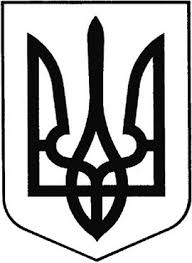 ГРEБІНКІВСЬКА СEЛИЩНА РАДАБілоцeрківського району Київської областіВИКОНАВЧИЙ КОМІТЕТР О З П О Р Я Д Ж E Н Н Явід 14 жовтня 2022 року            смт Гребінки                       №154-ОДПро внесення змін до кошторисуКеруючись Законом України ст. 13 Бюджетного кодексу України, ст. 42 Закону України  «Про місцеве самоврядування»ЗОБОВ’ЯЗУЮ:За рахунок надходження додаткових коштів спеціального фонду по КБК 25020100 «Благодійні внески, гранти та дарунки», КТПКВКБМС 0118240 «Заходи та роботи з територіальної оборони».КЕКВ 2210 Предмети, матеріали, обладнання та інвентар на суму 124 000, 00 грн. Контроль за виконанням розпорядження покласти на начальника відділу – головного бухгалтера відділу бухгалтерського обліку, звітності та господарського забезпечення Гребінківської селищної ради ЗАЙЦЕВУ Олену Миколаївну.Селищний голова                                                   Роман ЗАСУХА